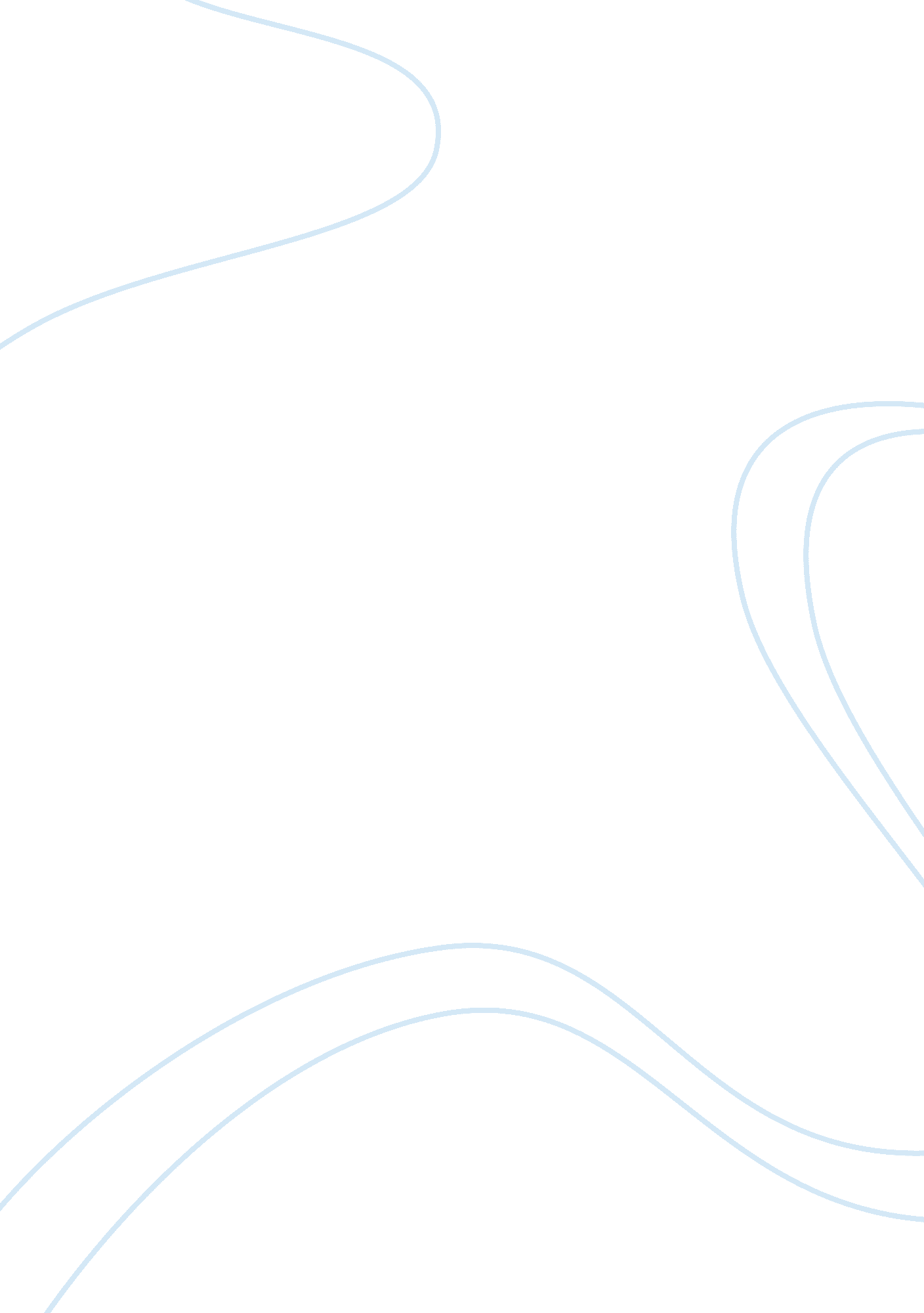 Aviation careers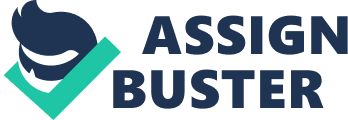 Aviation Careers Aviation Careers Aviation offers many varied and exciting career opportunities. Aviation careers cover management and supervisory jobs in all aspects of the aviation industry, including aviation manufacturing, airlines, general aviation (small aircraft flight support and flying) and airport management. Employers for graduates of aviation courses are airlines, airports, national and international unions, companies in the logistics and supplier industry and government. A career in aviation offers excitement, the opportunity for regular travel, and the chance to constantly learn new skills. However, the preparation for this fast-paced industry is an extensive process. A career in aviation means you will meet and work with a wide variety of people. One has to be able to perform well under pressure and must be able to understand the complex technical concepts of aviation. Technology is an important and crucial aspect in any aviation career. Experts in the area of computers, electronics, instrumentations, inspections, and investigations are in great demand in the aviation industry. Several opportunities are also available in research and development because of the need to always determine safer and more efficient ways and techniques to upgrade the industry. The search for new products and technology is simply non-stop. If one wishes to work with an airline, there are various entry level positions which will cover a wide variety of duties and responsibilities. One may opt to be a flight attendant which will require extensive customer contact. It is important that one possesses strong interpersonal and communication skills. Some airlines require that a flight attendant understand and speak English or a foreign language. Although experience is not required, a flight attendant must be prepared to work evening or early morning hours, adhere to a strict physical appearance and even lift heavy objects. Although a lot of people view a flight attendant’s job as glamorous, a lot of it is really service-oriented. Other entry level positions for a career in aviation are that of a pilot or a mechanic. These careers though require special licenses issued by the Federal Aviation Administration. Previous work experience might also be required. Careers in aviation management are also beginning to take-off. Aviation managers are needed in airports, airlines, transportation support fields, and local, state, federal, and international regulatory agencies. The aviation industry is forecasted to expand even further; thus, offering many employment opportunities. One however has to keep in mind that the aviation industry is strongly influenced by economic conditions (CBASSE, 1997). It means that when the economy is doing well, the industry follows. But when the economy moves slowly, the industry growth is also slow, often resulting in the reduction in employment. This is one caveat that anyone who plans to pursue a career in aviation must take into account. But all things considered and weighed, a career in aviation still offers a plethora of opportunities with a lot of potentials for advancement and financial security. References Commission on Behavioral and Social Sciences and Education (CBASSE). (1997). Taking flight: Education and training for aviation careers. Retrieved 11 May 2011. http://www. nap. edu/openbook. php? record_id= 5433&page= 1 